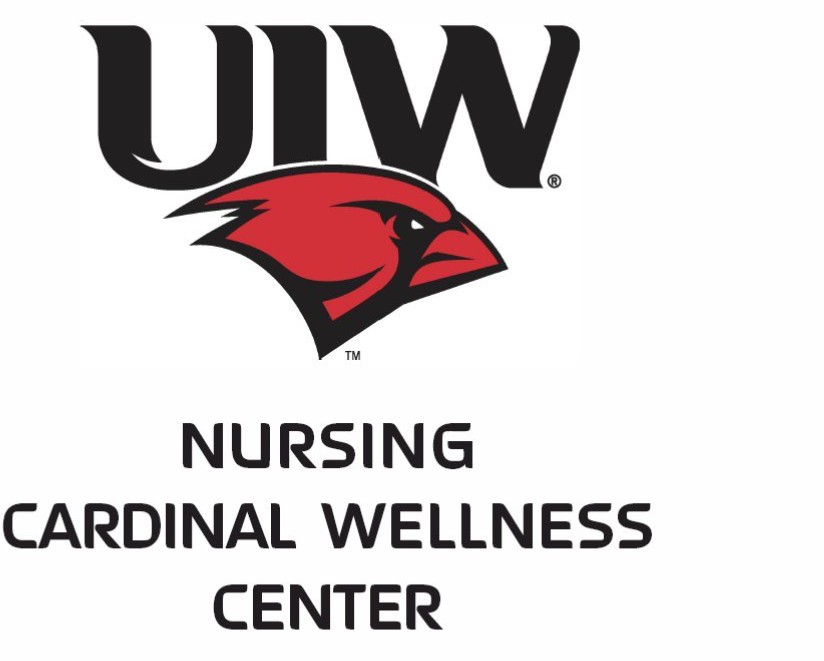 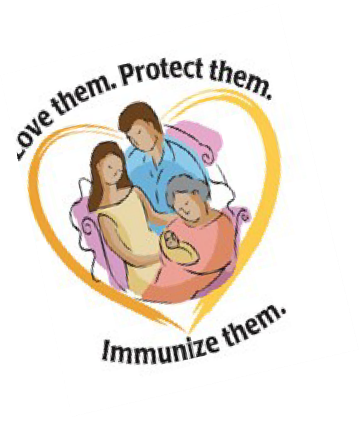 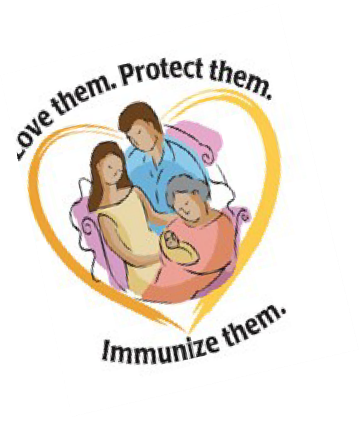 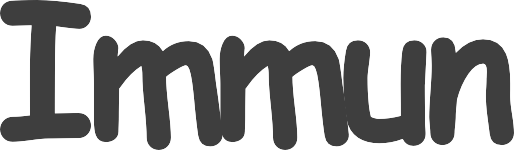 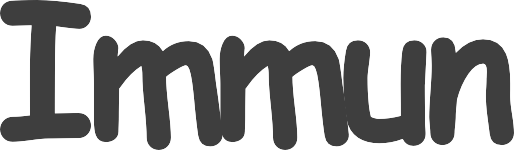 School age children (4-18 years old): EligibilityMedicaid/CHIPChild does not have Health Insurance or Health Insurance does not pay for vaccineAlaskan Native/Native AmericanCollege Students (19 years and older)Required college entrance Meningitis vaccineEligibility: No health insuranceBY APPOINTMENT ONLYSaturday, August 22 and August 29UIW School of Medicine – 7615 Kennedy Hill 78235No fees chargedYou must register and complete the required forms athttps://www.uiw.edu/ncwc/back-to-school-vaccines.htmlhttps://uiwcardinalclinic.youcanbook.me/Select the Cardinal Clinic at Brooks City Base After appointment selected, click on forms (bottom of page) & completeContact: 210-283-6331 (leave a message)